Лабораторна робота №6                                                                          Турянський  Олексій
ТЕМА: Дослідження  включенння  біполярного  транзистора по  схемі  із  спільною  базоюПорядок  виконання  роботи  № 6:Послідовність  спрощенного  розрахунку 
транзисторного  каскаду  СБ  із  термостабілізацієюВаріант 3Амплітуда вх. сигналу  UВХ = ±0,15ВЧастота вх . сигналу f = 300 кГцВнутрішній опір емітерного переходу rбе =200 ОмКоефіціент передачі струму бази =95Опір навантаження  Rн = 100 кОмНапруга живлення  EС = +20 ВВихідна напруга Uвих0 при відсутності вхідної напруги:  ; UВИХ0 = 20/2 = 10 ВВихідний струм Івих0 в режимі спокою:   ;  IВИХ0 = (20-10)/100000 =0.0001 АПочатковий струм бази Іб0 :  ; IБ0 = 0.0001/95 = 0.0000011 АВеличини опорів резисторів подільника напруги R1 та R2: та , прийняти IR = IБ0 .R1=(0.15+0.7)/(0.0000011)= 772727.27 Ом               R2=(20 - 0.0000011)*( 772727.27)/(0.0000011+0.0000011)=7024792977272.7ОмВхідний опір схеми СБ із термостабілізацією RВХ : ; RВХ=200/95=2.1 ОмВеличина ємності вхідного конденсатора СВХ :  ;CВХ=10/(2*3.14*300000*2.1)=0.0000025 ФВеличина ємності вихідного конденсатора Свих :, де Rвих=Rн ; CВИХ=10/(2*3.14*300000*100000)=0.000000005 ФВнутрішній опір джерела вхідного сигналу RBH :, де IВХ0 = (0.0001*(1+95))/95=0.0001 А ; RВН=0.15/0.0001=1500 ОмКоефіцієнт підсилення струму kI :, де , ∆ІВХ=0.15/(2.1+1500)=0.00009 ; ∆ІВИХ=0.00009*(1+95)/95=0,00009kI = 0.00009/0.00009=1Коефіцієнт підсилення напруги kU :, де , ∆UВИХ=0.00009*100000=9 ;     kU=9/0.15=60Коефіцієнт підсилення потужності kP :kP =1*60=60часова діаграми вхідного та вихідного сигналів: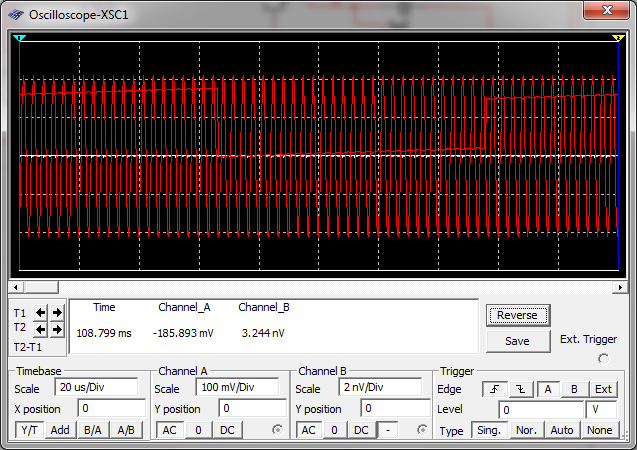 Схема транзисторного  каскаду  СЕ  із  термостабілізацією: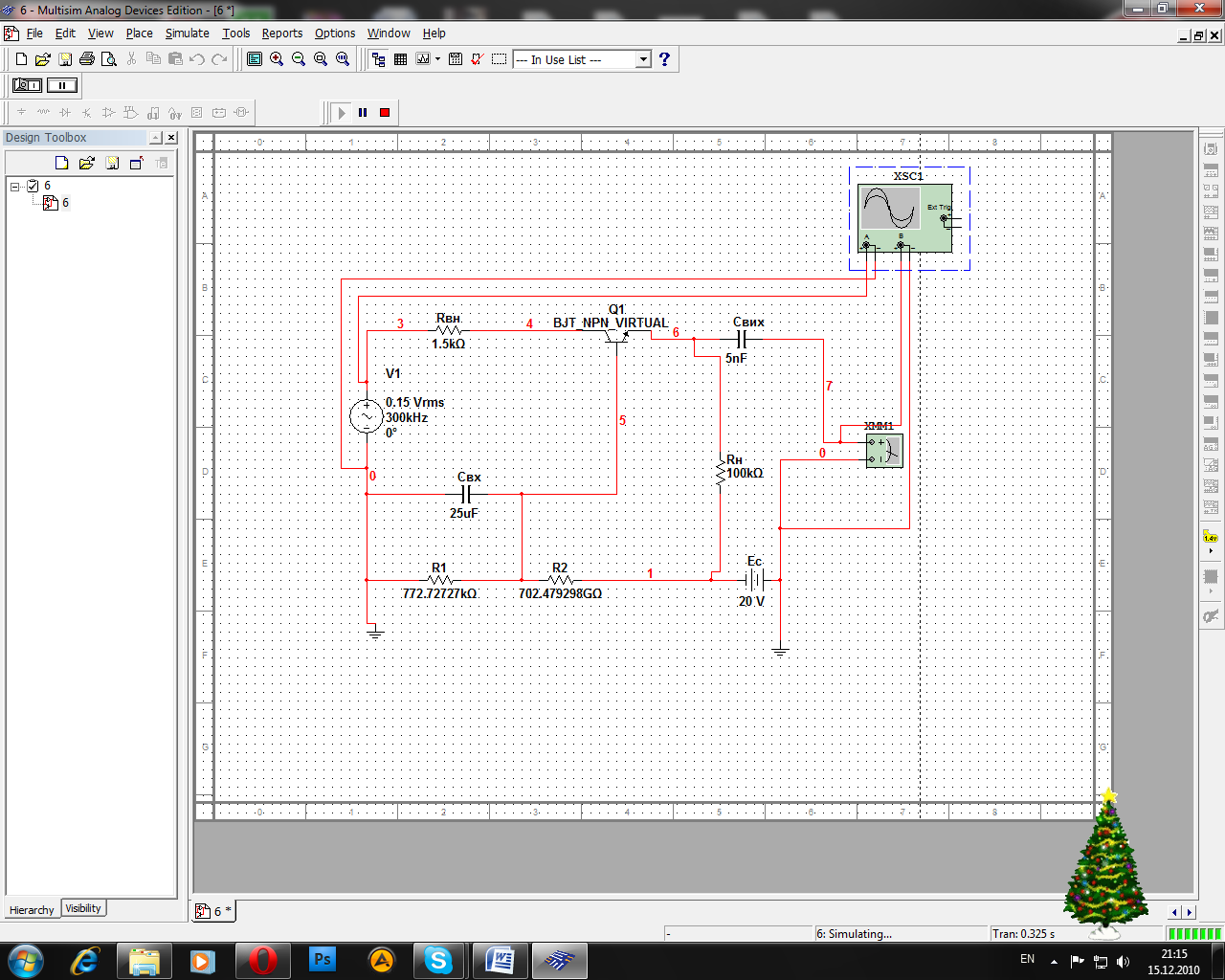 Спотворення форми вихідного сигналу при перевищенні вхідним сигналом номінальної амплітуди (U′BX = 2·UBX ) та внаслідок неправильного розрахунку робочої точки транзистора (R1′ = 2·R1 ):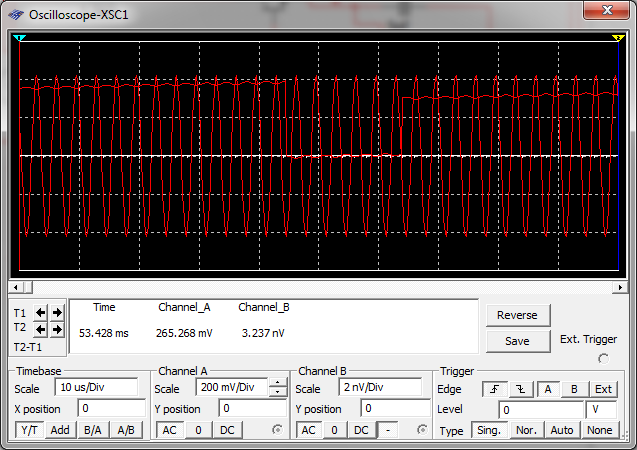 